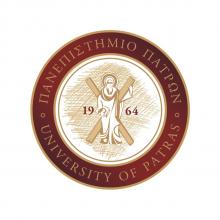 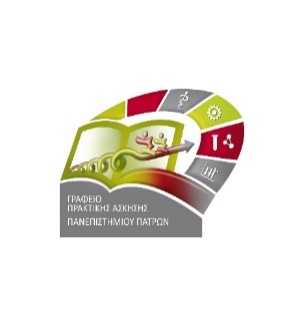 ΠΑΝΕΠΙΣΤΗΜΙΟ ΠΑΤΡΩΝΤΜΗΜΑ ΔΙΟΙΚΗΣΗΣ ΕΠΙΧΕΙΡΗΣΕΩΝΠΡΟΓΡΑΜΜΑ ΠΡΑΚΤΙΚΗΣ ΑΣΚΗΣΗΣΕπιστημονικός Υπεύθυνος: Βασίλειος Βουτσινάς, Καθηγητήςvutsinas@upatras.gr, misbilab@upatras.gr Πάτρα 26/06/2019ΑΝΑΚΟΙΝΩΣΗΥπενθυμίζετε πως με την έναρξη της Πρακτικής Άσκησης την 01/07/2019 θα πρέπει:α) να εγγραφείτε άμεσα  στο σύστημα http://microdata.upatras.gr/ προκειμένου να προχωρήσετε στην υποβολή του Απογραφικού Δελτίου Εισόδου, β) να τηρείτε καθημερινά (από 01/07/2019 έως 31/08/2019) το Ημερολόγιο εργασιών ασκούμενου, το οποίο θα βρείτε στο σχετικό link https://praktiki.upatras.gr/node/326 και θα το τυπώσετε σε 2 αντίτυπα, ένα για κάθε μήνα (Ιούλιο, Αύγουστο).Τέλος, οι φοιτητές μπορούν να παραλάβουν το Συμφωνητικό εκ μέρους του φορέα τους, την Παρασκευή 28/06/2019 (από τις 10:00 έως τις 12:00) από το Γραφείο Πρακτικής Άσκησης (κα. Βαγγελάτου). Προϋποθέσεις παραλαβής Συμφωνητικού εκ μέρους του φορέα:ο φορέας να έχει στείλει σχετικό μήνυμα (email) στο Γραφείο Πρακτικής και ενημερώνει ότι εξουσιοδοτεί τον φοιτητή να το παραλάβει εκ μέρους του ή ο φοιτητής να προσκομίσει σχετική εξουσιοδότηση από το φορέα.